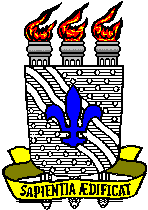 UNIVERSIDADE FEDERAL DA PARAÍBAPRA - DEPARTAMENTO DE ADMINISTRAÇÃODIVISÃO DE MATERIALCAMPUS UNIVERSITÁRIO, CEP: 58.051-900 - JOÃO PESSOA - PBFONE: (83) 3216-7443 - FAX: (83) 3244-7250CNPJ: 24.098.477/0001-10CONSULTA DE PREÇOS Firma:________________________________________________________________Endereço: ____________________________________________________________E-Mail:________________________________________Telefone: ___________________Desejando esta Universidade adquirir o material abaixo especificado, solicito a fineza de apresentar sua proposta de preços.João Pessoa, ____ de ____________ de 2014.Assessor Especial para Gestão de Material e Patrimônio    ITEMUNIDADE                  ESPECIFICAÇÓESPREÇO
UNITÁRIO  QUANT. TOTAL1234567891011121314151617181920212223242526272829303132333435363738394041424345464748495051525354555657585960616263646566676869707172737475767778798081828384858687888990919293949596979899100                      Severino de Almeida NóbregaAssinatura e Carimbo da Empresa